                                                                                                                                                                                                                                                                                                                                                                                                                                                                                                                                                                                                                                                                                                                                                                                                                                                                                                                                                                                                                                                                                                                                                                                                                                                                                                                                                                                                                                                                                                                                                                                                                                                                              	MESTSKÁ ČASŤ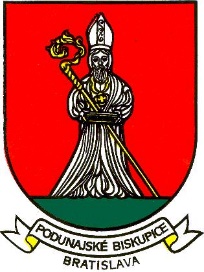 BRATISLAVA – PODUNAJSKÉ BISKUPICETrojičné námestie 11, 825 61 BratislavaMateriál určený na rokovanie:Miestnej rady: 14.09.2020Miestneho zastupiteľstva dňa:  22.09.2020 Návrh všeobecne záväzného nariadenia hlavného mesta Slovenskej republiky Bratislavy o podmienkach umiestňovania herní na území hlavného mesta Slovenskej republiky Bratislavy Predkladá : 						         	Materiál obsahuje:Mgr. Zoltán Pék					            -    vyjadrenie MiR a komisií starosta							-     návrh uznesenia Dôvodová správanávrh VZN				       	Zodpovedná:Ing. Mariana PáleníkováprednostkaSpracoval: Mgr. Zuzana Švarc Harisováekon.oddelenieseptember 2020Vyjadrenie miestnej rady ( zasadnutie dňa 14.09.2020)UZNESENIE č. 58/2020/MRMiestna rada odporúča miestnemu zastupiteľstvu schváliť predložený návrh uznesenia.Vyjadrenie komisiíKomisia finančná, podnikateľských činností a obchodu :odporúča materiál predložiť na rokovanie   MiR a MiZ bez pripomienokKomisia sociálnych vecí a zdravotníctva :neprejednalaKomisia školstva, kultúry, mládeže a športu :odporúča materiál predložiť na rokovanie   MiR a MiZ bez pripomienokKomisia územného plánu, výstavby, životného prostredia, odpadov a cestného hospodárstva:odporúča materiál predložiť na rokovanie   MiR a MiZ bez pripomienokNávrh  uzneseniaMiestne zastupiteľstvo Mestskej časti Bratislava - Podunajské BiskupiceodporúčaMestskému zastupiteľstvu schváliť návrh Všeobecne záväzného nariadenia hlavného mesta Slovenskej republiky Bratislavy č. ....../2020 o podmienkach umiestňovania herní na území hlavného mesta Slovenskej republiky Bratislavy Dôvodová správa Mestskej časti Bratislava Podunajské Biskupice bol dňa 30.06.2020 doručený návrh Všeobecne záväzného nariadenia hlavného mesta Slovenskej republiky Bratislavy o o podmienkach umiestňovania herní na území hlavného mesta Slovenskej republiky Bratislavy Účelom navrhovaného všeobecne záväzného nariadenia je rozdelenie súčasne platného VZN č. 12/2019 zo dňa 24.10.2019 o prevádzkovaní hazardných hier na území hlavného mesta Slovenskej republiky na dve VZN t.j.:VZN o zákaze prevádzkovania hazardných hier na území hlavného mesta Slovenskej republiky Bratislavy počas dní ustanovených týmto všeobecne záväzným nariadenímVZN o podmienkach umiestňovania herní na území hlavného mesta Slovenskej republiky Bratislavy podľa § 15 ods. 5 a § 15 ods. 16 zákona o hazardných hrách.